Муниципальное бюджетное учреждение дополнительного образования детей«Станция юных натуралистов» Муниципальное образование – Пригородный район РСО - АланияМетодическая разработка Районного мероприятияШкола лесной экологииЭкологический  слёт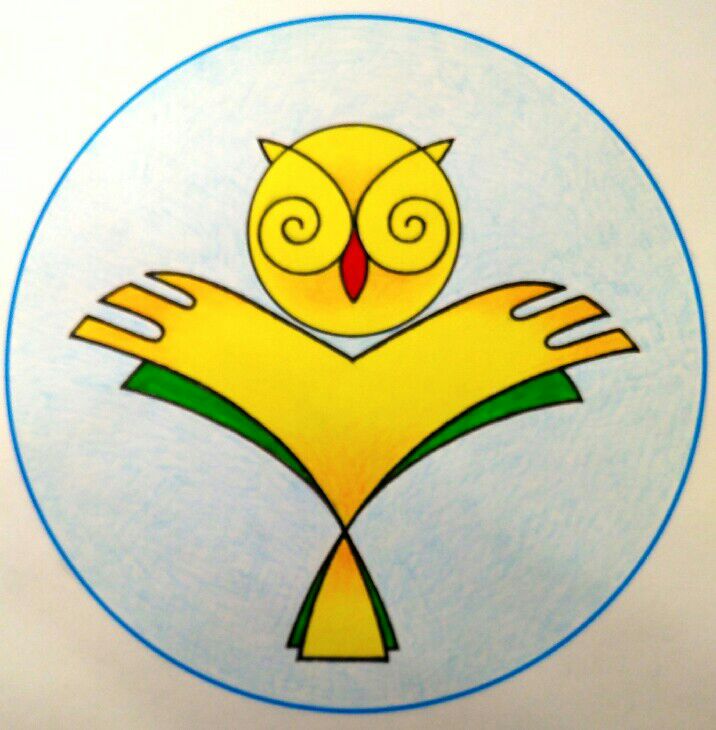  Составила Тедеева Ф.М.2018 - 2019Звучит песня - НЕ УРОНИТЕ ШАРИКМы рубим лес, устраиваем свалки, Но кто же под защиту все возьмет?Пусты ручьи, в лесу одни лишь палки,Подумайте, а что нас дальше ждет?Пора бы человечеству понять, Богатство у природы, отбирая,Что Землю нужно тоже охранять:Она, как мы, такая же живая!- В последние годы слово «экология» звучит все чаще, все тревожнее.- Если раньше мы не очень-то вникали в смысл этого понятия, то сегодня содрогаемся от тех ужасающих фактов преступной травли и разрушения природы, а это значит и себя.- Эта информация обрушивается на нас ежедневно, ежечасно, ежеминутно. - Воздух, которым мы дышим, вода, которую мы пьем, продукты, которыми мы питаемся никак не соответствуют тому, что исключает болезни, поднимает настроение, рождает уверенность в завтрашнем дне.- Увы, ситуация в Росси настолько тревожна, что хочется закричать: «Опомнитесь, люди, слухи о глобальной катастрофе вовсе не преувеличены!» А в ответ тишина…- Ежегодно на Земле безвозвратно исчезает 1 вид животных и еженедельно - 1 вид растений. Сегодня на каждого жителя планеты приходится всего лишь 20 птиц, а к 2020 году это соотношение ещё уменьшится.- Каждый год смывается дождём, выдувается ветрами 26 миллиардов тонн плодородного слоя Земли, площадь пустынь увеличивается ежегодно на 6 миллионов гектаров.- Список можно продолжать бесконечно. Но чтобы не повторять ошибок взрослых, мы – будущее нашей планеты, должны быть прежде всего экологически грамотными и разумными. - Цель нашего экологического слета – научиться понимать природу, научиться видеть ее проблемы, и, конечно, искать пути их решения… - Нам жить на нашей планете! Нам растить детей, нам трудиться! Нам нужно уметь отвечать за свои поступки! - Поэтому мы открываем сегодня экологический фестиваль «Школа лесной экологии» под девизом: «СУДЬБА ЗЕМЛИ – НАША СУДЬБА»!    И наша замечательная песня-гимн «Гимн экологического движения» сейчас зазвучит под сводами нашего общего дома!Ведущий 1. Добрый день, уважаемые гости!Ведущий 2. Мы приветствуем всех собравшихся на СТАНЦИИ ЮНЫХ НАТУРАЛИСТОВ!Ведущий 1. Разрешите нам торжественно открыть Второй районный слёт юных экологов  Пригородного района  под названием - ШКОЛА ЛЕСНОЙ ЭКОЛОГИИ с участием команд школ района.Ведущий 2. Слово для приветствия предоставляется  Нартикоевой Лауре Виссарионовне  – директору Станции юных натуралистов.Ведущий 1. Позвольте мне представить независимое компетентное жюри экологического слёта: Председатель жюри –Ведущий 2. Члены жюри: - Все наши мечты о прекрасном будущем, о нашей планете Земля, о дружбе человека и природы. - Вот это желание светлого, доброго, прекрасного будущего и объединяет нас всех. - Поднимите руки, кто с нами! … - И с этой минуты начинается наш путь к спасению своей планеты. Ведь: Все дело только в человеке,Он может сделать чудеса:
Спасти зверей, очистить реки,
Разбить сады, взрастить леса.
Я рада, что мы вместе,
Мы – патриоты, видит Бог,
Спасти планету – дело чести,
И высший наш гражданский долг!
Еще хочу от вас я, дети,
Чтоб каждый фразу заучил:
“Запомни - ты всегда в ответе,
За тех, кого ты приручил”.Звучит гимн слёта (приложение 2)  - поют все участники слёта.Ведущий 2.  Итак, в рамках экологического фестиваля, мы будем изучать проблемы природы, чтобы чётко понимать, как избежать их. А начнём мы с жеребьевки команд, согласно которой они будут выступать с домашним заданием на тему «Вместе – мы сила!» ЖЕРЕБЬЁВКАВедущий 1. Прежде, чем начнутся наши конкурсные задания, определим очерёдность. Для проведения жеребьёвки к столу приглашаем капитанов команд – участниц  II районного экологического фестиваля.Конкурс - ВИЗИТНАЯ КАРТОЧКАВедущий1.  Внимание… команда под номером 1  - ваша визитная карточка.(Название Команды, девиз, приветствие соперников, приветствие жюри, оригинальное (театрализованное) представление членов команды)Ведущий 2.  Для участия в первом творческом конкурсе приглашается команда _________________________________________________        школы.Ведущий1.  На сцену  приглашается команда_____________________школы.Ведущий 2. Свою визитную карточку покажут ребята из _____________школы.Ведущий 1. И закончат наш творческий конкурс ребята из ___________школы. КОНКУРС ЭКОЛОГИЧЕСКИХ ПЛАКАТОВВедущий 2.  Следующий конкурс  - конкурс экологических плакатов «Лесные дизайнеры». Просим подойти к своим плакатам по одному участнику с каждой команды для защиты.КОНКУРС - «ТАЙНА ОСТАВЛЕННОЙ ВЕТОЧКИ» Ведущий 1.  В наше время мы лучше знаем природу и ее законы. Мы вооружены знаниями. Знания и желание расширить их, глубже исследовать природу помогают нам открывать много интересного и полезного в окружающем мире.Ведущий 2. Любознательность, желание увидеть новое, открыть никому еще неизвестное, необычное зовут нас путешествовать. И вот пора нам с вами, дорогие друзья, отправляться в лес!Ведущий 1. Уважаемые участники, каждой команде будет предложено изображение на слайде. Ваша задача определить название животного по силуэту. Ведущий 2. Жюри подводит итоги, а мы  переходим к следующему конкурсу.КОНКУРС «ПОЛЕ ЧУДЕС»Третий конкурс называется «Поле чудес». Каждая команда должна отгадать ключевое слово. Для этого нужно решить мини-кроссворд.ЭКОЛОГИЧЕСКИЕ СИТУАЦИИЗАДАНИЕ КОЛЛЕКТИВНОЕ.Уважаемые участники слета, в наше время возникает все больше ситуаций.которые вредят здоровью человека. Но мы должны учиться их решать. Итак, приступим к РЕШЕНИЮ ЭКОЛОГИЧЕСКИХ СИТУАЦИЙ. Вам предстоит выслушать ситуацию, определить проблемы и предложить пути решения. Конкурс ЧЕРНЫЙ ЯЩИКВ этом конкурсе вам необходимо выслушать вопрос и определить, что спрятано в черном ящике.БЛИЦ – ОПРОСКонкурс блиц – опрос. В течение одной минуты вы должны отвечать на вопросы. Сколько верных ответов  - столько балов заработаетеПрезентация «НАШ ШКОЛЬНЫЙ ЭКООБЪЕКТИВ»Этот конкурс домашнее задание. Вам было предложено подготовить материал о проблемах вашего села и путях их решения.Торжественное закрытие слетаВедущий 1.  Ребята, каждый из нас знает, как важно беречь родную природу, чтобы не наступил вечный полюс холода на всей Земле. Нужно беречь своё село, как прекрасную, любимую частицу Земли, и только тогда наша планета будет пригодной для жизни, как столетие назад. Ведущий 2. Мы - жители 21 века! И нам решать - каким воздухом нам дышать, какую воду пить, какую пищу употреблять! Все в наших руках! Дерзайте, творите, охраняйте природу! Ведущий 1.  Подведены итоги работы каждой команды за сегодняшний день. Приступаем к церемонии награждения участников слёта.НАГРАЖДЕНИЕ.II экологический слёт школьников Пригородного района объявляется закрытым. Отъезд участниковБиблиография.1. География. 5-6 классы: учеб. для общеобразовательных организаций с приложений на электронном носителе (DVD)/ [А.И. Алекссев, В.В. Николина, Е.К. Липкина и др.];  под ред. А.И. Алексеева, Ю.Н. Гладкого; Рос. акад. Наук, Рос. акад. образования, изд-во «Просвещение». -   2-е изд. – М.: Просвещение, 2013. – 192с.: ил., карт. Стр.34-35.2. Формы экологического образования в школе. Практическая экология. Под редакцией В. А. Сковородкина, И. З. Сковородкиной. – Архангельск: Издательство Поморского международного педагогического университета имениМ. В. Ломоносова, 1994. – 191 с.3. А. Брем «Жизнь животных», Москва, ЭКСМО, 2010 г.4. http://yarsh.ucoz.ru/index/osnovnye_svedenija/0-925. 47.rpn.gov.ru›sites…files/ykt…gimn_festivalya.docx«СОГЛАСОВАНО»                                                    «УТВЕРЖДАЮ»____________________                                                 Директор МБУ ДОД СЮН________________________                                         _____________Нартикоева Л.В.___________________Дзлиева А.И.ПОЛОЖЕНИЕО проведении  II районного экологического слета школьниковПригородного района «Школа лесной экологии»I. Цели и задачи слета:1) Повышение познавательного интереса учащихся средних общеобразовательных школ к естественнонаучным, экологическим знаниям.2) Воспитание экологической культуры школьников.3) Развитие научно-исследовательского потенциала учащихся. 4) Формирование профессиональной направленности школьников.5) Развитие наблюдательности, творческой инициативы, активной социальной позиции.II. Условия участия в слете:Для участия в слете приглашаются экологические команды из числа учащихся 5 – 6 классов в количестве 6 (шести) человек из ОУ Пригородного района, интересующихся экологией. Для сопровождения учащихся, а также в качестве ответственного за экологическую и качественную подготовку детей, команду сопровождает учитель-биолог, географ.III. Порядок проведения и программа слета:Слёт проводится на базе МБУ ДОД «Станция юных натуралистов»  МО – Пригородного района РСО – А,    26 апреля 2019 г. в 11.00 Для участия в слёте заполнить и сдать заявку  не позднее 20 апреля 2019  года.Участники слёта должны знать и уметь:-лесообразующие породы, ярусность, типы лесов нашей местности;-определять лекарственные растения, знать ядовитые и съедобные растения и грибы;-определять птиц леса по голосам, цветным таблицам,  и т.д.;-определять животных леса по цветным таблицам, по следам, силуэтам и т.д.;-виды лесных пожаров и меры борьбы с ними;-этику поведения в лесу.Программа Слета предусматривает проведение:Творческий конкурс районного слета  «Школа лесной экологии» состоит из:Конкурс «Вместе мы -  сила»: каждая команда готовит 4 - 5 минутное представление в оригинальной форме(можно театрализованное) своей команды, в котором нужно :отразить состав команды; указать территорию или СОШ, из которого прибыла команда; подготовить приветствие командам-соперницам и членам жюри; подготовить свой экологический слоган-призыв (домашняя заготовка);Конкурс экологических плакатов «Лесные дизайнеры»: на конкурс представляется от каждой команды один плакат (размером не менее формата А-3) с устной защитой плаката (домашняя заготовка).Конкурс «Тайна лесных жителей». Участники должны уметь определять животных по силуэтам. Конкурс «поле чудес», в котором дети решают кроссворд и определяют ключевое слово.Конкурс «экологические проблемы планеты «ЗЕМЛЯ»», команды должны уметь выделять экологические проблемы из предоставленного текста. Конкурс «Тропа  экологических загадок». Команда должна отгадать загадку, если отгадает сразу – 5 балов, с одной подсказкой  - 4 бала, с 2 подсказками – 3 бала и т. д.Конкурс блиц – опрос. Участники за одну минуту дать как можно больше правильных ответов на заданные вопросы.Конкурс «Наш школьный экообъектив» - домашнее задание. Подготовить материал о своём родном селе - о проблемах села, школы. Предложить пути решения.Торжественное закрытие слета.Подведение итогов и награждение победителей V.   Программа экологического слетаПриложение 2. Гимн экологического слёта.Прикоснись к чистоте родника,Земля его созидала века,И по траве в первозданной росе,Пройди один босиком на заре.Вдохни простор необъятной Земли,Какое небо над нами, смотри!Весь этот мир, человек, для тебя!Ему погибнуть под нами нельзя!И пусть наша планета живёт!И пусть каждый её бережёт!И пусть счастлива будет Земля!Давай ее, сохраним ТЫ и Я!И пусть наша планета живёт!И пусть птицами счастья поёт!И пусть будет красивой Земля!Давай ее, сохраним ТЫ и Я!Жить, творить, созидать и мечтать!Нужно нам, чтобы Землю понять!Мы услышать друг друга должны!Мы, поверьте, друг другу нужны!Мир наполним своей добротой!Мир наполним своей добротой,И в надежде заботой однойЧтобы наша родная Земля!Лучше стала и ярче цвела!И пусть наша планета живёт!И пусть каждый её бережёт!И пусть счастлива будет Земля!Давай ее, сохраним ТЫ и Я!И пусть наша планета живёт!И пусть птицами счастья поёт!И пусть будет красивой Земля!Давай ее, сохраним ТЫ и Я!И пусть наша планета живёт!И пусть каждый её бережёт!И пусть счастлива будет Земля!Давай ее, сохраним ТЫ и Я!И пусть наша планета живёт!И пусть птицами счастья поёт!И пусть будет красивой Земля!Давай ее, сохраним ТЫ и Я!ТЫ и Я!ВремяМероприятиеСодержаниеПримечание10.45- 11.00Заезд участников слёта.----Актовый зал МБОУОСОШ №2, с. Октябрьское11.00-11.30Открытие слёта «Вместе мы – сила!»Представление школьных экологических команд в произвольной форме. Лимит времени – 4 - 5 мин, названия команды, девиз, приветствие, представлениеОбщекомандное первенство 11.30-11.45«Лесные дизайнеры»Защита экологического плаката по тематики в произвольной форме. Лимит времени – 2 мин.Общекомандное первенство Конкурс «тайна лесных жителей».Участники должны уметь определять животных по силуэтам.Общекомандное первенство Конкурс «Поле чудес»Решение кроссворд и определение  ключевого слова.Общекомандное первенство Конкурс «экологические проблемы планеты «ЗЕМЛЯ»», команды должны уметь выделять экологические проблемы из текста. Общекомандное первенствоКонкурс «Тропа  экологических загадок». Отгадать загадки с подсказкойОбщекомандное первенствоКонкурс блиц – опрос.Участники за одну минуту дать как можно больше правильных ответов на заданные вопросы.Общекомандное первенствоКонкурс«Наш школьный экообъектив»Домашнее задание. Подготовить материал о своём родном селе - о проблемах села, школы. Предложить пути решения.13.00-13.30Подведение итогов экологического слета учащихся. Награждение победителей и призеров. Закрытие слета. Отъезд участников слета------